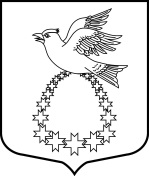 Администрациямуниципального образования «Вистинское  сельское поселение»муниципального образования «Кингисеппский муниципальный район»Ленинградской областиП О С Т А Н О В Л Е Н И Еот 03 июня 2021 г. № 84В соответствии со статьями 1, 6 областного закона Ленинградской области  от 07 декабря 2018 г. № 147-оз «О содействии развития на части территорий муниципальных образований Ленинградской области иных форм местного самоуправления», руководствуясь решением Совета депутатов Вистинского сельского поселения от 20 марта 2019 года № 9 «Об организации деятельности старост сельских населенных пунктов и участии населения в осуществлении местного самоуправления в иных формах на частях территорий муниципального образования «Вистинское сельское поселение», администрация муниципального образования «Вистинское сельское поселение»ПОСТАНОВЛЯЕТ:Утвердить муниципальную программу «Развитие частей территории муниципального образования «Вистинское сельское поселение» Кингисеппского муниципального района Ленинградской области на 2022 год» согласно приложению.Настоящее постановление вступает в силу с момента принятия и подлежит размещению на официальном сайте МО «Вистинское сельское поселение».Контроль за исполнением настоящего постановления оставляю за собой. И.о. главы администрации 						 Е.В. Бердюгина УТВЕРЖДЕНА постановлением администрации МО «Вистинское сельское поселение» МО «Кингисеппский муниципальный район» Ленинградской области от 03 июня 2021 г. № 84(Приложение)МУНИЦИПАЛЬНАЯ ПРОГРАММА«РАЗВИТИЕ ЧАСТЕЙ ТЕРРИТОРИИ МУНИЦИПАЛЬНОГО ОБРАЗОВАНИЯ «ВИСТИНСКОЕ СЕЛЬСКОЕ ПОСЕЛЕНИЕ»  КИНГИСЕППСКОГО  МУНИЦИПАЛЬНОГО РАЙОНА ЛЕНИНГРАДСКОЙ ОБЛАСТИНА 2022 ГОД»ПАСПОРТмуниципальной программы Содержание проблемы и обоснование необходимости ее решения программными методамиУровень благоустройства определяет комфортность проживания жителей поселения и является одной из проблем, требующих постоянного внимания и эффективного решения. В последние годы в этом направлении  в поселении проводилась целенаправленная работа. Особое внимание надо уделить вопросам организации мест отдыха детей и их родителей, обустройству  игровых зон не только в центральной усадьбе, но и в других деревнях.Программно-целевой метод решения данной задачи будет способствовать повышению уровня комфортного проживания местного населения и отдыхающих в дачный период.Получение Вистинским сельским поселением дополнительной финансовой поддержки за счет средств областного бюджета позволит более эффективно решить указанные проблемы.Основные цели и задачи ПрограммыЦелями программы являются:создание безопасных и комфортных условий проживания граждан;повышение уровня благоустройства частей территории поселения; повышение уровня и качества жизни сельского населения на основе повышения уровня развития социальной инфраструктуры и инженерного обустройства населенных пунктов, расположенных в сельской местности.привлечение граждан к активным формам непосредственного участия населения в осуществлении местного самоуправления;Задачами программы являются:консолидация финансовых ресурсов для развития частей территории поселения за счет привлечения средств бюджета Ленинградской области; эффективное управление направленными на финансирование программных мероприятий бюджетными средствами.Срок реализации ПрограммыРеализацию Программы предполагается осуществить в 2022 году. Мероприятия ПрограммыОсновные мероприятия Программы направлены на создание, благоприятных условий для жизнедеятельности и отдыха детей и их родителей д. Ручьи.Реализация мероприятий Программы осуществляется в соответствии с прилагаемым планом.Ресурсное обеспечение Программы и обоснование объемасредств, предусмотренных на реализацию ПрограммыПрограмма реализуется за счет средств бюджета Ленинградской области и  бюджета Вистинского сельского поселения Кингисеппского муниципального района Ленинградской области.Общий объем финансирования Программы определен исходя из необходимости реализации мероприятий, сформированных на основе предложений старост, общественных советов и населения, проживающего на частях территории поселения.Общий объем финансирования Программы составляет 1 987,60 тыс.  рублей. Распределение средств по муниципальным образованиям представлено в таблице 2.Таблица 2Основные показатели эффективности ПрограммыУвеличение доли населения, обеспеченного качественными, отвечающими требованиям безопасности и ГОСТам  игровыми площадками. Повышение благоустройства территории населенного пункта, обеспечение комфортного проживания в населенном пункте.Участники Программы.Заказчиком и исполнителем Программы является Администрация муниципального образования «Вистинское сельское поселение» Кингисеппского  муниципального района Ленинградской области.Представителем заказчика Программы является заместитель главы администрации муниципального образования «Вистинское сельское поселение» Кингисеппского  муниципального  района Ленинградской области. Функции участников Программы, формы и методы управления ПрограммойФункции заказчика и исполнителя Программы:осуществление управления реализацией Программы;координация реализации Программы в соответствии с утвержденными объемами финансирования;учет поступающих средств областного бюджета Ленинградской области в доходной и расходной части бюджета муниципального образования по кодам бюджетной классификации;направление средств бюджета Ленинградской области и местного бюджета на финансирование Программы в объемах и по кодам расходов бюджетной классификации;осуществление контроля и обеспечение целевого и эффективного использования полученных средств бюджета Ленинградской области на реализацию Программы. расходование средств, выделяемых, в том числе, областным бюджетом на финансирование мероприятий Программы;обеспечение достижения целевых показателей результативности использования бюджетных средств.Управления реализацией Программы Управление реализацией программы будет осуществляться муниципальным заказчиком – администрация Вистинского сельского поселения.Конкретные исполнители работ по отдельным мероприятиям определяются муниципальным заказчиком в соответствии с действующим законодательством и муниципальными правовыми актами.Выполнение отдельных мероприятий программы будет осуществляться посредством заключения договоров, а также размещения муниципального заказа.Контроль за ходом выполнения мероприятий программы осуществляется заместителем главы администрации, ответственным за исполнение мероприятий программы.Механизм проведения контроля включает в себя:ежегодный мониторинг по созданию условий для обеспечения содействия населению в осуществлении местного самоуправления;ежеквартальную и ежегодную отчетность о выполнении мероприятий программы в установленные сроки.Условиями прекращения или изменения программы являются досрочное достижение целей и задач программы, а также изменение механизмов содействия населению в осуществлении местного самоуправления.К внешним факторам, негативно влияющим на реализацию Программы, относятся:отсутствие финансирования (неполное финансирование) из средств бюджетов всех уровней;изменение федерального законодательства;форс-мажорные обстоятельства.План мероприятий программы«Развитие частей территории муниципального образования «Вистинское сельское поселение» Кингисеппского муниципального района Ленинградской области на 2022 год»И.о. главы администрации МО «Вистинское сельское поселение»									Е.В. БердюгинаОб утверждении  муниципальной программы «Развитие частей территории муниципального образования «Вистинское сельское поселение» Кингисеппского муниципального района Ленинградской области на 2022 год»Полное наименование Программы     «Развитие частей территории муниципального образования «Вистинское сельское поселение» Кингисеппского муниципального района Ленинградской области на 2022 год» (далее Программа)Основание для разработки Программы     - Федеральный закон Российской Федерации от 06 октября 2003 года №131-ФЗ «Об общих принципах организации местного самоуправления в Российской Федерации» (с изменениями и дополнениями);- закон Ленинградской области от 07 декабря 2018 г. № 147-оз «О старостах сельских населенных пунктов Ленинградской области и содействии участию населения в осуществлении местного самоуправления в иных формах на частях территорий муниципальных образований Ленинградской области»;- Устав муниципального образования Вистинское сельское  поселение Кингисеппского муниципального района Ленинградской области;- решение Совета депутатов Вистинского сельского поселения от 20 марта 2019 года № 9 «Об организации деятельности старост сельских населенных пунктов и участии населения в осуществлении местного самоуправления в иных формах на частях территорий муниципального образования «Вистинское сельское поселение»Заказчик ПрограммыАдминистрация муниципального образования «Вистинское сельское поселение» Кингисеппского муниципального района Ленинградской областиПредставитель Заказчика ПрограммыЗаместитель главы администрации муниципального образования «Вистинское сельское поселение»  –Бердюгина Елена ВениаминовнаПериод реализации Программы     2022 год  Цель Программысоздание безопасных и комфортных условий проживания граждан;повышение уровня благоустройства частей территории поселения; повышение уровня и качества жизни в сельской местности; привлечение граждан к активным формам непосредственного участия населения в осуществлении местного самоуправления; Задачи Программы консолидация финансовых ресурсов для развития частей территории поселения за счет привлечения средств бюджета Ленинградской области;эффективное управление направленными на финансирование программных мероприятий бюджетными средствами.Объем финансирования ПрограммыОбщий объем финансирования Программы – 1 987,60 тыс.  рублей,
в том числе:средства областного бюджета – 1 377,60 тыс. руб.
средства местного бюджета: 600,0 тыс. руб.ИП Пилоян – 10,00 тыс. руб.Ожидаемые результаты реализации Программы К окончанию реализации Программы планируется:Обустройство  игровой площадки в дер. Ручьи, ул. СчастливаяОсновные индикаторы (целевые задания) Программысоздание, благоприятных условий для жизнедеятельности и отдыха детей и их родителей д. РучьиРазработчик Программы     Заместитель главы администрации муниципального образования «Вистинское сельское поселение» – Бердюгина Елена ВениаминовнаСтоимость разработки Программы     Не имеет финансовых затрат Исполнитель Программы Администрация муниципального образования «Вистинское сельское поселение» Кингисеппского муниципального района Ленинградской областиРуководитель Программы Заместитель главы администрации муниципального образования «Вистинское сельское поселение» – Бердюгина Елена ВениаминовнаСистема контроля  о ходе выполнения Программы     Оценку результатов реализации Программы и контроль по выполнению мероприятий Программы осуществляет администрация муниципального образования «Вистинское  сельское поселение».Отчёты о ходе реализации мероприятий Программы представляются заместителю главы администрации муниципального образования «Вистинское сельское поселение» Кингисеппского муниципального района Ленинградской области ежеквартально до 05 числа месяца, следующего за отчетным кварталом, и по итогам года до 01 февраля года, следующего за отчетным периодом.Контроль о ходе реализации Программы осуществляет заместитель главы администрации Е.В. Бердюгина.Муниципальное образованиеОбъем средств (тыс. руб.)Объем средств (тыс. руб.)Объем средств (тыс. руб.)Объем средств (тыс. руб.)ВсегоСредства областного бюджетаСредства местного бюджетаПрочие источникиВистинское сельское поселение1 987,61 377,60600,010,00Приложение к муниципальной программе «О старостах сельских населенных пунктов Ленинградской области содействию участию населения в осуществлении местного самоуправления в иных формах на частях территории муниципального образования «Вистинское сельское поселение» Кингисеппского муниципального района Ленинградской области на 2022 год»Часть территории Вистинского сельского поселенияМероприятияСрок финанси-рования мероприятияПланируемые объемы финансирования (тыс. рублей в ценах года реализации мероприятия)Планируемые объемы финансирования (тыс. рублей в ценах года реализации мероприятия)Планируемые объемы финансирования (тыс. рублей в ценах года реализации мероприятия)Планируемые объемы финансирования (тыс. рублей в ценах года реализации мероприятия)Планируемые объемы финансирования (тыс. рублей в ценах года реализации мероприятия)Планируемые объемы финансирования (тыс. рублей в ценах года реализации мероприятия)Планируемые объемы финансирования (тыс. рублей в ценах года реализации мероприятия)Ответственные исполнителиЧасть территории Вистинского сельского поселенияМероприятияСрок финанси-рования мероприятиявсеговсегов том числев том числев том числев том числев том числеОтветственные исполнителиЧасть территории Вистинского сельского поселенияМероприятияСрок финанси-рования мероприятиявсеговсегоФедеральный бюджетФедеральный бюджетОбластной бюджетМестный бюджетПрочие источникиОтветственные исполнители12344556789Деревня Ручьиулица Счастливая Обустройство  игровой площадки 20221 987,601 987,60--1 377,60600,0010,00Администрация МО «Вистинское сельское поселение»ИТОГОИТОГО1 987,601 987,60-1 377,60350,0010,00